 Parecer do Revisor para Defesa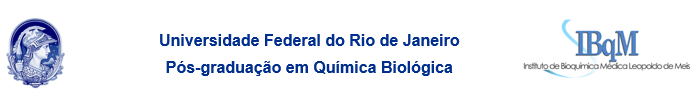 Rio de Janeiro,            /              /       ____________________________________________
Assinatura do(a) Revisor(a)Informações GeraisInformações GeraisAluno(a): XXXXXXXXXXXXXXXXNível:(   ) Mestrado         (   ) DoutoradoRevisor(a):XXXXXXXXXXXXXXXXTipo de Parecer:(   ) Parcial         (   ) FinalObservaçõesXXXXXXXXXXXXXXXX